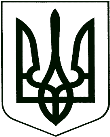 	У К Р А Ї Н А	проектКОРЮКІВСЬКА МІСЬКА РАДАЧЕРНІГІВСЬКА ОБЛАСТЬР І Ш Е Н Н Я(двадцять четверта сесія сьомого скликання)30 травня 2019 року                      м. Корюківка                                № __-24/VІIПро затвердження детальногоплану території Відповідно до ст. 19 Закону України «Про регулювання містобудівної діяльності», ст.12 Закону України «Про основи містобудування», ДБН Б.1.1-14:2012 «Склад та зміст детального плану території», розглянувши містобудівну документацію «Детальний план території в межах населеного пункту орієнтовною площею 4,5 га на основі затвердженого генерального плану м. Корюківка Чернігівської області для житлової забудови по вул. Воїнів Інтернаціоналістів», розроблений ФОП Травка В.А., взявши до уваги протокол громадських слухань щодо врахування громадських та приватних інтересів під час розгляду пропозицій громадськості при розгляді містобудівної документації керуючись, ст. 26 Закону України «Про місцеве самоврядування в Україні», міська рада в и р і ш и л а:1. Затвердити містобудівну документацію «Детальний план території в межах населеного пункту орієнтовною площею 4,5 га на основі затвердженого генерального плану м. Корюківка Чернігівської області для житлової забудови по вул. Воїнів Інтернаціоналістів».2. Визначити, що детальний план території в межах населеного пункту орієнтовною площею 4,5 га на основі затвердженого генерального плану                   м. Корюківка Чернігівської області для житлової забудови по вул. Воїнів Інтернаціоналістів, є невід'ємною складовою частиною містобудівної документації генерального плану міста Корюківка.3. Рішення набирає чинності з дня його прийняття та підлягає оприлюдненню на офіційному веб-сайті Корюківської міської ради 4. Контроль за виконанням даного рішення покласти на постійну комісію міської ради з питань житлово-комунального господарства, регулювання земельних відносин, будівництва та охорони навколишнього природного середовища.Міський голова                                                                                  Р.Р. АхмедовПОГОДЖЕНО:Начальник відділу земельнихресурсів та комунального майнаміської ради 								Т.В. Скиба Начальник юридичноговідділу міської ради							С.М. Яковець 